PALESITS FAISKOLAI KFT.				PALESITS ZSOLT2730 ALBERTIRSA,					Fax: +36 53/371-504BAROSS U. 14/1.						Mobil: +36 30/ 557 3964Adószám: 13499510-2-13E-mail: palesitsfaiskola@gmail.com			Web: www.palesitsfaiskola.huAlany kiajánlás 2022. tavaszi kiültetésreAz idei évben is megvételre ajánlok merisztéma szaporítású alanyokat, melyek nagy biológiai értékűek, homogének és mentesek mind kórokozóktól, mind kártevőktől.Az ajánlatban szereplő alanyok vírusmentes, certifikált minőségűek, a Magyar Szabványnak minden paraméterükben megfelelnek.Rendelés esetén, a szállítás időpontját egyeztetjük!Fizetés: megegyezés szerint. Az árak Ft-ban is fizethetőek, az aktuális MNB középárfolyam szerint.Szállítás: az eladó telephelyéről, a vevő költségére történik.Az ajánlott alanyok jellemzői:GISELA 5 (148/2) Németországban fajkeresztezéssel előállított, in-vitro szaporítású cseresznyealany. Cseresznyefajtákkal jó a kompatibilitása, nem, vagy alig hoz sarjat. Féltörpe- törpe növekedési erélyű, a fák méretét 50-60%-kal csökkenti. Csemetéje megfelelően vastagszik, jól szemezhető, de rajta az oltványok gyengébb növekedésűek. Öntözött, támrendszeres cseresznye ültetvényekhez ajánlott, nagyon népszerű alany.GISELA 6 (G148/1) Cerasus vulgaris x Cerasus canescens hibrid, középerős növekedési eréllyel, gyengébb termőhelyen is jó lehet. Az oltványok rajta korán termőre fordulnak és jó terméshozamot produkálnak.Ma x Ma 14 (Brokforest) sajmeggy és vadcseresznye hibrid.  Csemetéi a faiskolákban megfelelően vastagodnak és jól szemezhetők. Az eredés is jó rajtuk, az oltványok első éves növekedése azonban gyengébb, mint a nálunk hagyományos alanyokon. Az alanyok télállóak, a szárazságot és a nagy mésztartalmat is jól elviselik, gyökérfulladásra sem érzékenyek. Rezisztensek a gyökérgolyvával szemben, tő és gyökérsarjat sem gyakran képeznek. Intenzív ültetvények alanyául ajánlható!Myrobalan 29 C erős növekedésű, az USA-ban szelektált és Olaszországban forgalmazott alany, mely jó kompatibilitással rendelkezik mind a kajszi, a szilva és japánszilva fajtákkal, de még őszibarack alanyként is használható. Különféle talajokhoz jól alkalmazkodik, közepesen sarjad, nem igényes.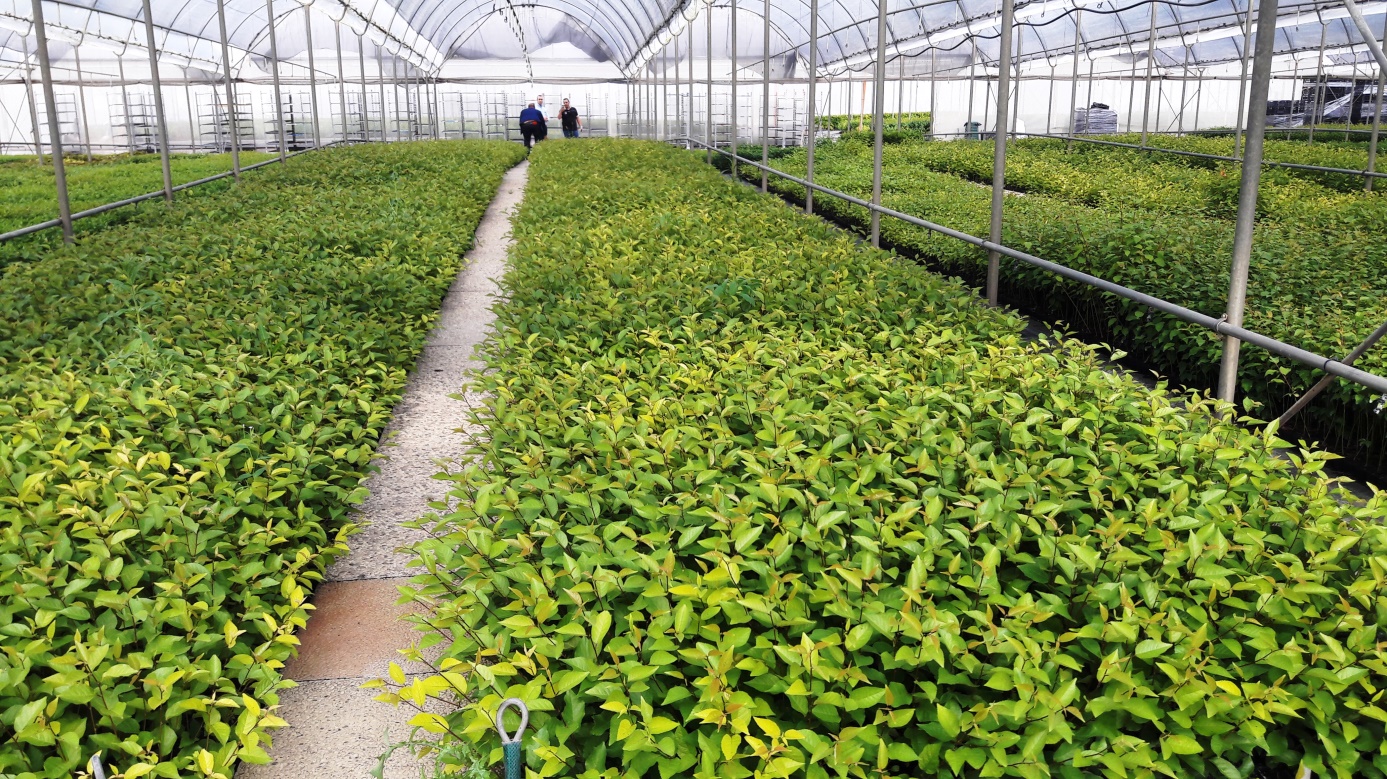 kép Myrobalan 29 C alany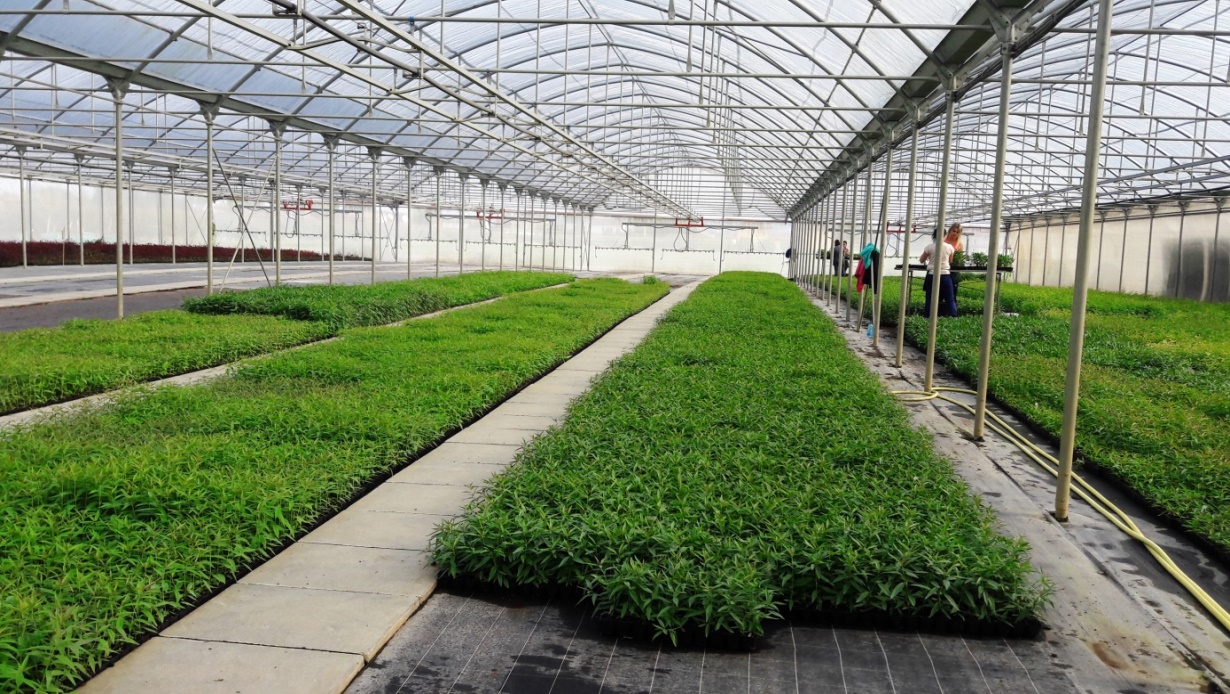 kép GF677 alany tálcában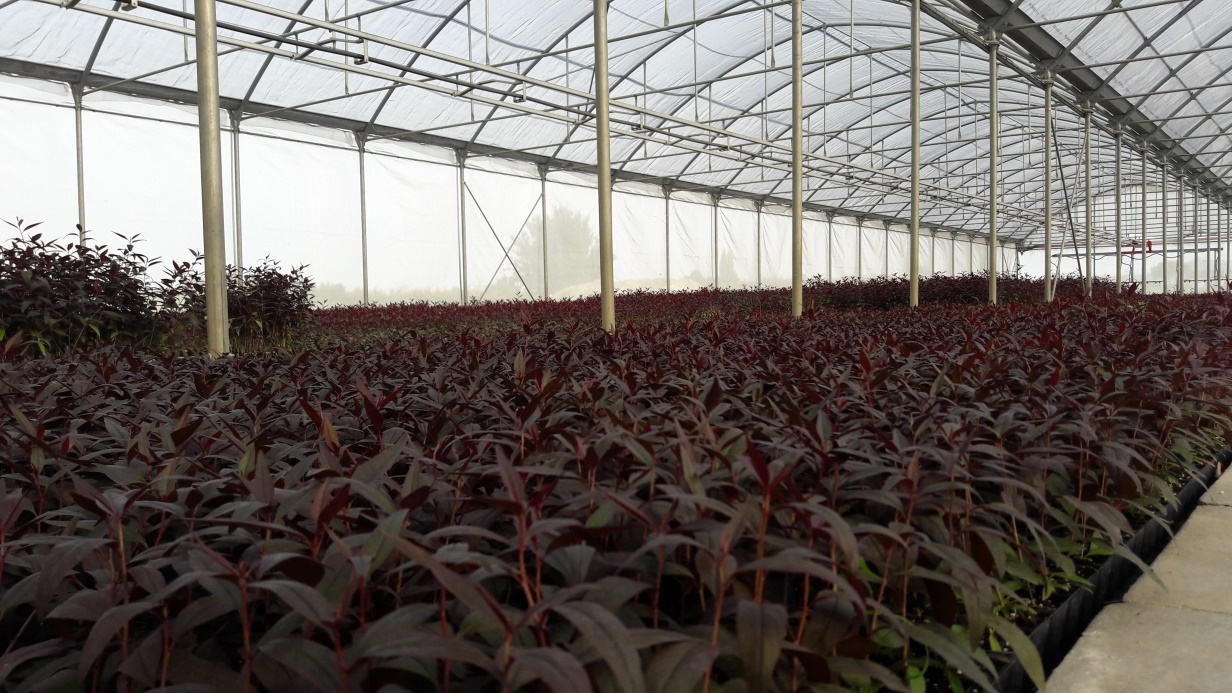 kép Garnem alany cserépben,szabadföldbe kiültethető méretbenINRA GF 677 francia mandulabarack hibrid. Csemetéi az oltvány faiskolában jól erednek. Szemzés eredés és oltványkihozatal a hazai faiskolákban nem rosszabb, mint a magonc alanyokon. Rajta az őszibarack fajták igen erősen nőnek, termőképességük is nagyon jó. A száraz, nagy mésztartalmú talajokat is jól tűri, nem érzékeny az újratelepítéseknél jellemző talajúntságra sem! Rezisztens a fonálférgekkel szemben! A dél-magyarország és közép-dunántúl bevált alanya.Garnem vörös levelű, mandulabarack hibrid. Hasonlóan jó tulajdonságokkal, mint a GF677. A vörös levél nagy könnyebbséget ad a faiskolai munkáknál, pl. vadalás. Őszibarack és mandula alanyául ajánlják.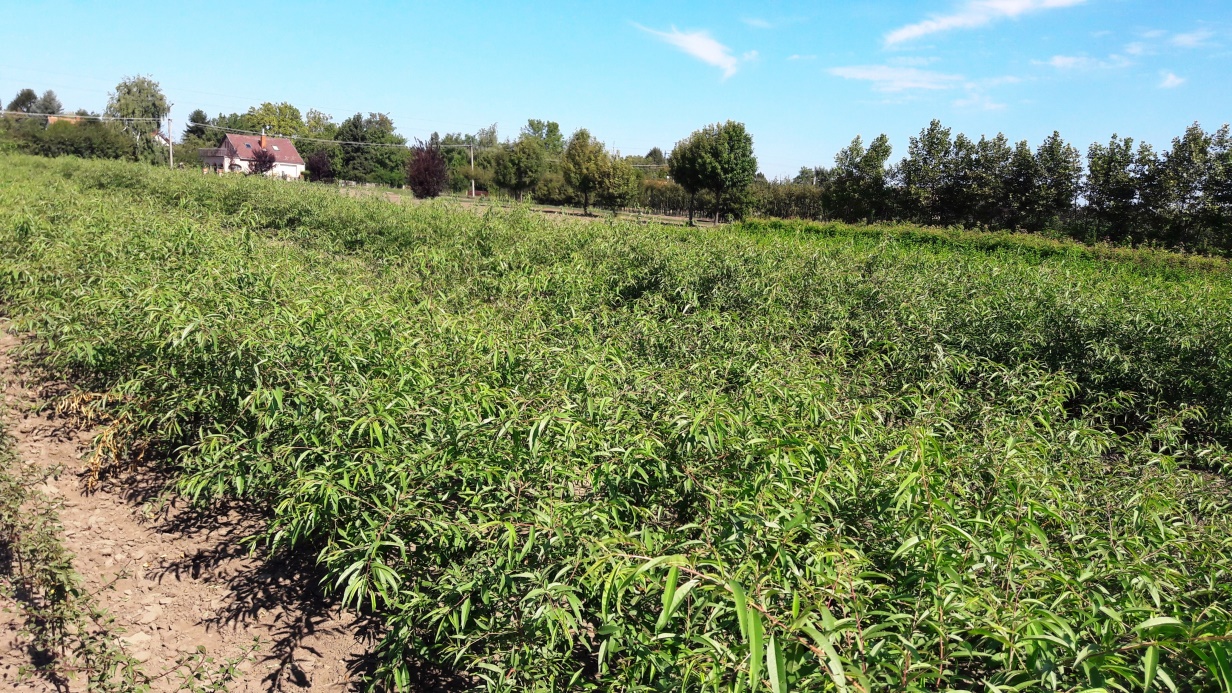 kép GF677 szemzésre kész szabadföldi táblaHa az árlistában nem szereplő alanyokra (pl. Adesoto, Rootpac R, Wavit, stb.) szeretne árajánlatot kérni, kérem, e-mailben jelezze!A merisztéma alanyokon kívül import magonc és dugvány alanyokat is árusítunk, pl. Kirchensaller körtealanyt, amely bojtos gyökérzetű és St-Julien A dugvány alanyt, amely a mirobalán magoncnál 20%-kal kisebb növekedésű, homogén, mind szilva, mind kajszi alanynak kiváló.Kérjen árajánlatot és döntsön jól!									Palesits Zsolt									   		 	   ügyvezető	fajfajtaátmérő/mmmagasság/cmnettó ár EUR/dbnettó ár Ft/dbcseresznyeGiSelA 53-520-251,50GiSelA 63-520-251,50Maxma 143-520-251,37szilva éskajsziMyrobalan 29C2-425-300,85őszibarack,GF 6772-420-250,81mandulaGarnem2-420-251,04